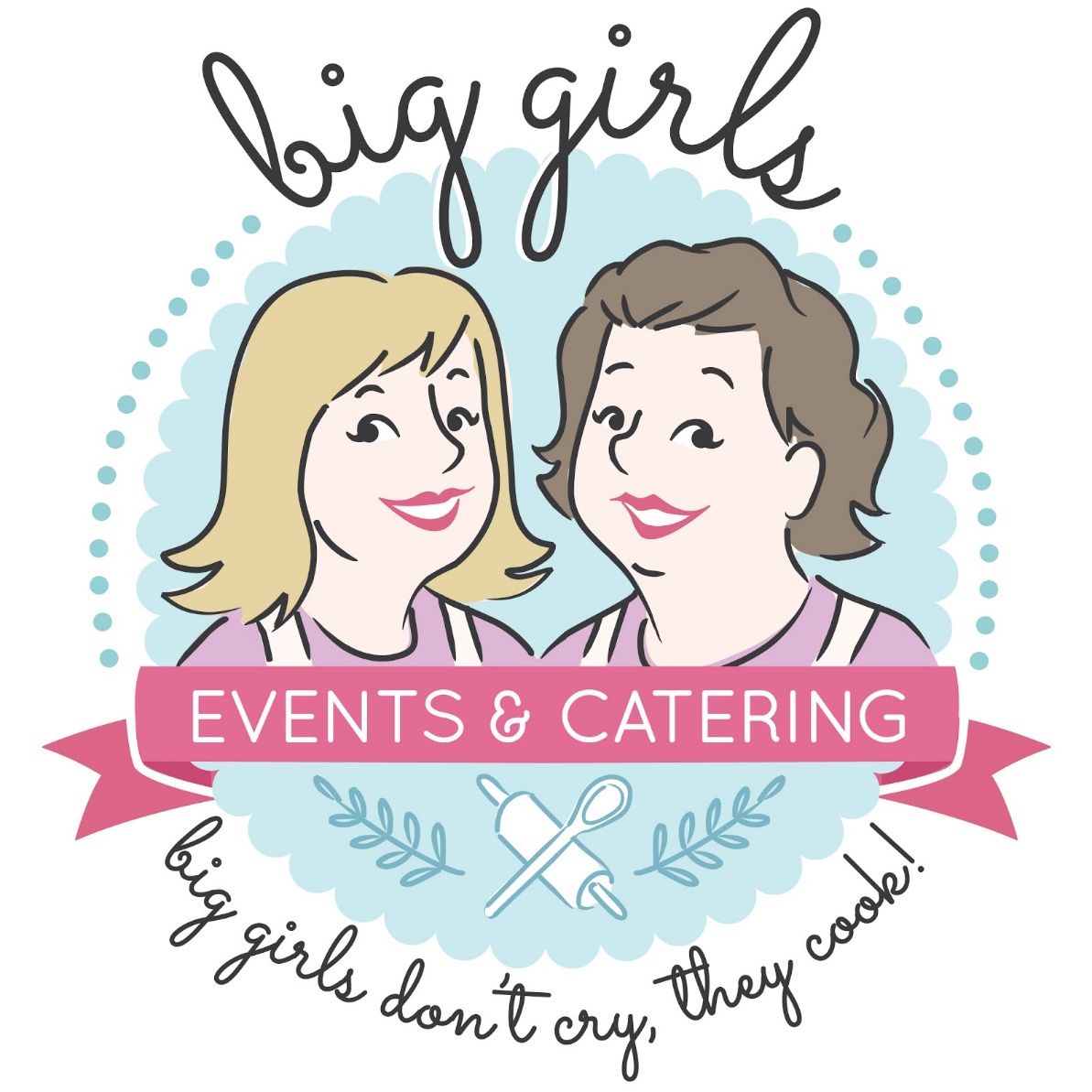 Event & Party Appetizer/Station Menus Appetizer AffairWe recommend you start your evening off with 2-3 passed appetizers
$2.25 AppetizersOld Fashioned Pigs in a Blanket Cucumber & Dill Canapes Tuscan Bruschetta Crostini’s Hummus & Veggie Shooters Strawberry & Mint Bruschetta Pimento & Jalapeno Crostini’s $2.50 AppetizersWild Mushroom & Tarragon Crostini’s Spanakopita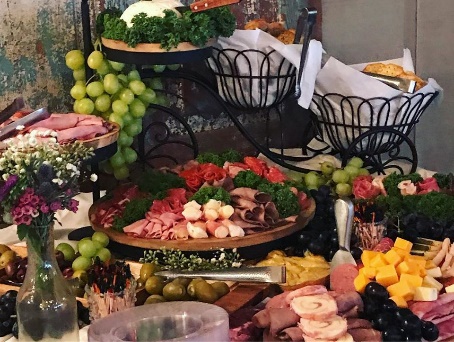  $2.75 AppetizersSharp Cheddar & Raspberry Crostini’s Chicken Enchilada Pinwheels Chicken Pesto Crostini’s Petite Loaded Potato Skins Goat Cheese with Pesto & Sundried Tomato Crostini’s $3.00 AppetizersBrown Sugar Bacon Wrapped Smokies Luau Kabobs Bacon Wrapped Stuffed Sweet Peppers Toasted Ravioli Vermont White Cheddar & Apple Crostini’s$3.25 AppetizersMushroom RockefellerShrimp, Cucumber & Curry Canape Crab Stuffed Mushrooms Caprese Skewers$3.75 AppetizersMini Crab Cakes Shrimp Gazpacho Smoked Salmon CanapesCichetti canape$4.75 Appetizers Shrimp Cocktails Table Displays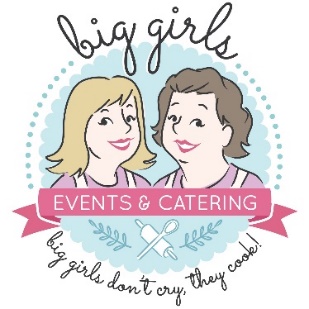 We recommend 1 selectionGarden & Cheese Displays–(see pricing by each item)Seasonal Fruit with Vanilla Creme Dip & Cheese Display - $3.25 per guestFresh Vegetable Display with Buttermilk Ranch Dip - $3.25 per guestServe both displays & save $1.00 per guest!  $5.50 per guestThe Big Artisan Cheese & Meats Station -  $6.00 per guestVariety of traditional & gourmet cheeses with cheese spreads and smoked meats such as smoked beef sausage, prosciutto, salami, peperoni served with crostini’s, crackers, mustards and seasonal fruit accentsPasta/Potato SelectionsWe recommend 1 selection Bruschetta Pasta Salad with Tuscan Bruschetta, parmesan & olivesItalian Trio Pasta Salad with pepperoni, olives & cheese Big Girl’s Famous Mac & Cheese Penne Pasta with Garden Vegetable Marinara Sauce Bow Tie Pasta with Creamy Garlic AlfredoLoaded Mashed PotatoesCaramelized Onion Mashed PotatoesAll pasta & potato selections are $3.00 per guest per itemHomemade Dips & SpreadsAll dips are served with crackers, tortilla chips or breadWe recommend 1 selection Baked Brie in Pastry with Walnut & Honey Topping Jalapeno Popper Cheese DipTraditional Spinach Dip Spinach & Artichoke Dip (served cold or warm) Creamy Crab Dip (served warm or cold) Hidden Valley Ranch Chicken Dip Buffalo Chicken Dip Spicy Queso DipVariety of kettle chips, pretzels & tortilla chips/homemade dips & salsasAll dips & spreads are $3.00 per guest per dip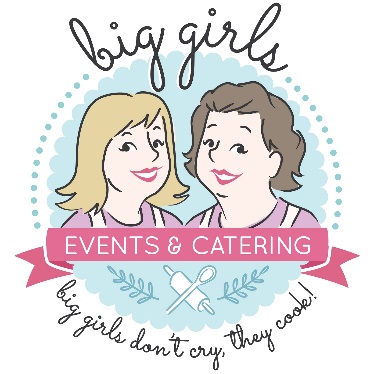 Hot and Cold Sandwiches We recommend 2 selectionsMini Croissants stuffed Tarragon Chicken SaladMini Open Faced BLT SandwichesPetite Ham Biscuits with Peach Honey MustardMini Chicken & Waffles with Buttered SyrupSouthwestern Vegetarian Tortilla Roll Ups Big Nate’s Pulled Pork BBQ Sliders with Apple Cider Cole SlawMini Shrimp Po Boys “fully dressed” with lettuce, pickles & remouladeMini Reuben Sandwiches French Dip Sliders with Grilled Onions and MushroomsChicken Parmesan Sliders with ParmesanAll sandwiches are $3.00 per guest per sandwich choiceHearty Hors D'oeuvres We recommend 2 selections$3.75 per guestSweet Georgia Brown Chicken Tenders (Our Specialty! Served fried or grilled)Southern Fried Chicken Tenderloins (with variety of sauces)Colossal Meatballs (sauces include marinara, swedish or sweet & spicy)Chicken Wellingtons  (chicken breast & cheeses baked in pastry)$4.75 per guestMexican Shrimp Cocktails (with avocado & pico de gallo)Shrimp Cocktail display (with our homemade cocktail sauce)The Big Salad Station - $5.75 per guestMixed greens with variety of fresh vegetable toppings, grilled chicken bites, chilled baby shrimp, French fried onions, cheeses, fruits & nut toppings & homemade dressingsOr 2 specialty salads of your choiceCarving Stations $ 9.75 per guest per menu selection (choose two meats to carve for $13.50 per guest) Orange Marmalade Glazed Pork LoinApple Butter/Vadalia Onion Pork Loin Black Peppered Sirloin Tip Roasted Turkey BreastSmoked Honey Ham Chilled Salmon w/ Caper Drizzle Salmon Wellington ~ market priceBeef Tenderloin or Prime Rib  ~ market price All carving stations items are served with yeast rolls and condimentsThe Big Mac n Mashed Station- $5.50 per guestBig Girls famous mac & cheese and mashed potatoes toppings to include cheese, gravy, sour cream, crumbled bacon,caramelized onions The eat your veggies Station - $5.00 per guest Variety of fresh vegetables, marinated & roasted to perfection over a hot stone displayThe Big Cajun Shrimp & Grits Station$7.25 per guestSouthern grits topped with shrimp, smoked andouille sausage, roasted sweet peppers & onions and Cajun cheese sauceStaffingEach event requires service staff.  The amount of staff will depend on how many guests and the service that you request.  Each staff is $165.00  6 hours of service to include Set-up,serving, Assisting those in needclearing guest tables during event, clean-up of buffet & kitchen area.We have several licensed bartenders on staff if your venue does not provide for you.Each bartender is $195.006 hours of service Set-up of the bar, serving during event, packing up all leftover alcohol.Depending on size, some events will require a bar-back to assist the bartender. Each bar-back is $135.00, includes 6 hours of service. **Chef on site is $250 for 5 hours of service. 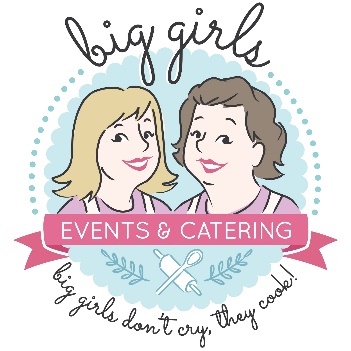 Production FeeEach event is charged an 20% production fee of that covers a variety of incidentals for the event such as premium disposable dinnerware, decorated buffet tables with linens, chafing dishes and platters, travel to your venue, a tasting for up to 3 guests and unlimited phone/email access prior to your event and taxes.  This is not a gratuity for your event staff.  If you would like to give them a tip the day of your event, they will be appreciative.  They don’t expect a tip but always appreciate it. If you would like to add the gratuity to your final payment, just let us know and we can distribute your gratuity to them as well.  Deposits/PaymentsA 20% deposit is required to hold/book your event date.  This deposit is non-refundable but can be transferred to another date or person.  Once we receive your deposit, we will lock-in your event date on our calendar.  All other payments are due 10 days prior to your event.  If you would like to make payments along the way, just let us know by sending an email letting us know you are sending in a payment.  Credit Card Payments For your convenience, we accept all major credit cards with a 3% check out fee.   